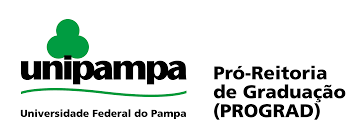 CAMPUS: ______________________________________________CURSO:__________________________________________COMPONENTE CURRICULAR:_______________________________________DOCENTE: ___________________________________APRECIAÇÃO DO PLANO DE ENSINO Ano/semestre letivo: Data: _____/___/____Comissão de Curso de Graduação CRITÉRIOSProf. 1Prof. 201) A ementa está conforme aparece no PPC do curso.(  ) Sim  (  ) Não(  ) Sim  (  ) Não02)O objetivo geral e os objetivos específicos estão conforme o ementário do componente curricular que consta  no PPC do curso.(  ) Sim  (  ) Não(  ) Sim  (  ) Não03) A totalidade da carga horária, com a descrição de seus respectivos conteúdos, foi registrada no cronograma.(  ) Sim  (  ) Não(  ) Sim  (  ) Não04) Foi incluída no cronograma a data da apresentação do plano de ensino aos discentes, observando-se o prazo do calendário acadêmico.(  ) Sim  (  ) Não  (  ) Foi incluída fora do prazo.(  ) Sim  (  ) Não  (  ) Foi incluída fora do prazo.05) SIEPE e/ou Semana Acadêmica constam no cronograma como dias letivos, de acordo com a Resolução 29/2011.(  ) Sim  (  ) Não  (  ) Constam, mas não como dias letivos.(  ) Sim  (  ) Não  (  ) Constam, mas não como dias letivos.06) Cada linha do cronograma contém os conteúdos a serem trabalhados na aula, evitando-se textos genéricos como “aula não presencial”, “vídeo”, “seminário”, “exercícios”, etc., sem especificação do tema (ficando em branco apenas as linhas das datas em que não haverá aula).(  ) Sim  (  ) Não  (  ) Nem todas as linhas estão preenchidas.(  ) Algumas linhas contêm textos genéricos.(  ) Sim  (  ) Não (  ) Nem todas as linhas estão preenchidas.(  ) Algumas linhas contêm textos genéricos.07) As referências bibliográficas básicas e complementares do plano de ensino são as mesmas que constam no PPC, acrescidas do texto “Bibliografia mais atualizada poderá ser indicada pelo professor durante o semestre” e/ou de uma segunda lista de bibliografia extra mais atualizada ou específica para leitura no semestre corrente.(  ) Sim  (  ) Não(  ) São as mesmas, mas falta o texto “Bibliografia mais atualizada...”(  ) Sim  (  ) Não (  ) São as mesmas, mas falta o texto “Bibliografia mais atualizada...”08) Quanto à avaliação: o plano de ensino descreve a quantidade de instrumentos avaliativos com os respectivos pesos e notas e os critérios de avaliação a serem utilizados pelo professor em cada instrumento.(  ) Sim  (  ) Não(  ) Parcialmente(  ) Sim  (  ) Não(  ) Parcialmente09) Quanto à avaliação: o Plano de Ensino prevê os três tipos de avaliação (diagnóstica, formativa e somativa), conforme critérios do Instrumento de Avaliação de Cursos de Graduação Presencial e a Distância do INEP(  ) Sim  (  ) Não(  ) Parcialmente(  ) Sim  (  ) Não(  ) Parcialmente10) Previsão de estratégias de recuperação de aprendizagem (de acordo com a Resolução  29/2011) (  ) Sim  (  ) Não(  ) Parcialmente(  ) Sim  (  ) Não(  ) Parcialmente11) Previsão de estratégias de recuperação de desempenho(  ) Sim  (  ) Não(  ) Parcialmente(  ) Sim  (  ) Não(  ) Parcialmente12) O plano de ensino prevê um horário fixo de atendimento ao aluno (proporção mínima de 1 hora para cada 4 horas de aula).(  ) Sim  (  ) Não(  ) Sim, mas carga horária menor que a proporção mínima.(  ) Sim  (  ) Não(  ) Sim, mas carga horária menor que a proporção mínima13) O plano de ensino contém textos aprovados pela Comissão de Curso a respeito da frequência e do plágio. (  ) Sim  (  ) Não(  ) Os textos estão incorretos ou incompletos.(  ) Sim  (  ) Não(  ) Os textos estão incorretos ou incompletos.